山形県山形市清住町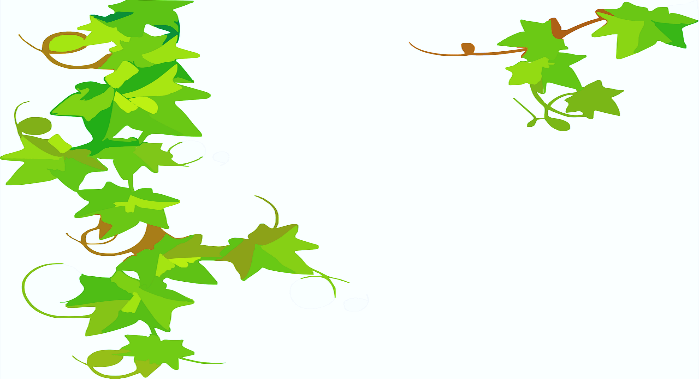 販売型モデルハウス　完成design casa ～建築家との家づくりを～自由度は最大に、コストは最小限に・・・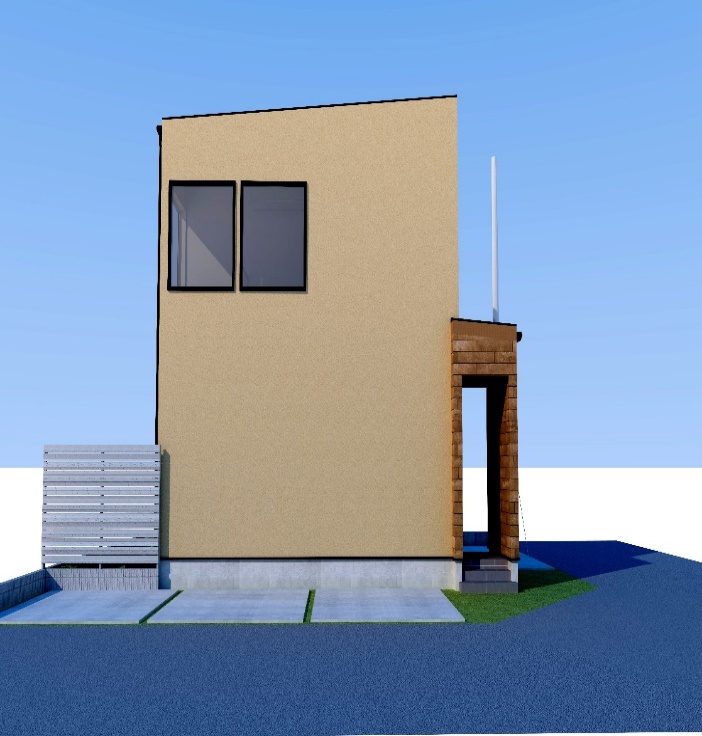 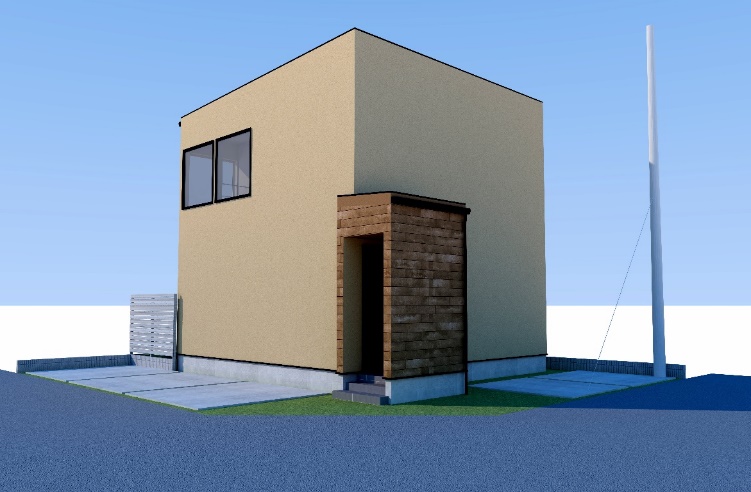 この度、青田南の「casa piatto」に続き、清住町「design casa」のモデルハウスが完成いたしました。